КОНСПЕКТ УРОКАСамопознание1 классРаздел II «Учимся общению».Тема урока: "Азбука общения. Мы принимаем гостей"Цель: формирование начальных представлений учащихся о ценности общения, гостеприимства, щедрости.Задачи урока: 	1) создать игровые ситуации, позволяющие обучить учащихся жизненным навыкам гостеприимства;			2) развивать умение строить диалог, умение рассуждать, примерять различные игровые роли (гостей, хозяев дома и т.д.)			3) воспитывать у учащихся доброе, уважительное отношение к гостям, умение быть вежливым.Вид урока: театрализованный урок (урок-практикум)Методы обучения:     интерактивные формы и методы обучения:  игры,  приемы и методы стимулирования, поощрения, «Круг радости», «От сердца к сердцу», «Разыгрываем сценку», «Мудрые слова» и др.Оборудование: интерактивная доска, карточки с заданиями,  таблички с пословицами, предметные картинки для игры.Ход урока:1. Организационный момент, приветствие детей и гостей.		Придумано кем-то		Просто и мудро		При встрече здороваться-		Доброе утро!		Доброе утро! (дети хором)		Доброе утро, солнцу и птицам.		Доброе утро улыбчивым лицам.2. "Круг радости"- Давайте встанем в наш «Круг радости», в котором мы поднимаем не только себе настроение, но и учимся говорить друг другу теплые, вежливые и добрые слова.Учитель говорит на ушко ребенку: "Ты самый добрый человек". Остальные ребята передают это выражение по-цепочке.- Какие слова вы услышали?- Что вы в тот момент почувствовали? (Добро, свет, тепло, радость, счастье и т.д.)- Я вам хочу сказать, чтобы вы всегда говорили друг другу добрые слова и всем окружающим вас людям.Цитата урока: 	Не забывайте подарить добро				Соседу, родственнику, другу:				Оно как истинное волшебство				Вернется к вам по кругу!3. Сообщение темы урока.- Прежде чем назвать тему нашего занятия, я хочу обратить ваше внимание на слайд (изображение Винни-Пуха и Пятачка)- Вы узнали этих героев?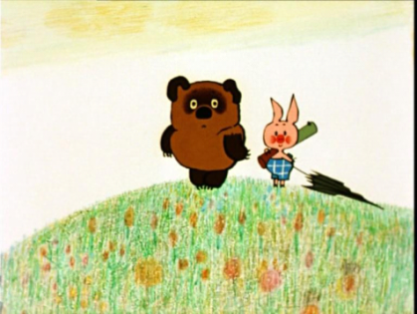 -А теперь прослушайте диалог Винни-Пуха и Пятачка (Звучит фонограмма песенки Вини-Пуха из мультфильма) - Куда собрались Винни и Пятачок?- Кто принял наших гостей? (Братец Кролик.) Как он их принял? (Заслушиваются ответы детей)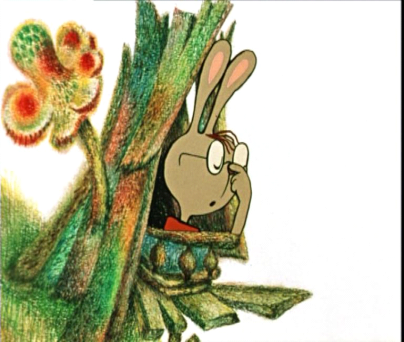 - Тема нашего урока: " Азбука общения. Мы принимаем гостей"4. Объяснение нового материала.- Еще в незапамятные времена у многих народов образовались свои традиции гостеприимства.- Как вы понимаете слово "гостеприимство"? (Прием гостей, не просто прием, а радушный прием гостей.)- Это, ребята, целое искусство - умение сделать так, чтобы гости ушли довольными.- Именно гостеприимство - это, пожалуй, самая главная черта казахского народа. В народе говорят: (Слайд) "Вместе с гостем в дом приходит свет и радость", "Гость доволен - хозяин рад","Гостю щей не жалей, погуще лей", "Гостю почет - хозяину честь".Порядок гостеприимства (слайд)- Я хотела бы вас ознакомить с основными этапами гостеприимства, поднимаясь по ступеньке, назовите их: приглашение, встреча, угощение, развлечение, прощание.5. 1 этап "Приглашение" (слайд) по телефону, лично, письменноЗадание: попробуйте в устной форме пригласить своего друга на ваш праздникдень рождениячаепитиеНовый годПраздничный обедДетский праздникпросмотр фильма2 этап "Встреча".- К назначенному времени должно быть все готово, а хозяин свободен, весел и прилично одет.- Я предлагаю вам внимательно просмотреть сценку, которую подготовили наши ребята.«Размышление над ситуацией» Нюша:- Здравствуй, Маша, проходи,Нашей гостьей будь.Если хочешь, посиди,Чтобы отдохнуть,Если хочешь, посмотриКрасивую книжку.Если хочешь, покачайПлюшевого мишку...Федя:- Нюшка-погремушка,Машка-деревяшка!У нашей у НюшкиНа носу веснушки!У нашей у МашкиЧуб, как у барашка!Барышни-мадамы,Я вас брошу в яму!Учитель:- Посмотрите на девочек, что случилось? (Они обиделись)- Почему они обиделись? - А кто повел себя правильно? Давайте покажем Феде, как нужно было встретить Машу.				(Мальчики примеряют на себя роль Феди)3 этап "Угощение" (Слайд)- Обратите внимание на доску, найдите лишние предметы, которыми не угощают гостей. Они не должны стоять на праздничном столе.4 этап "Развлечение" Игра "Салат"- Я предлагаю сейчас отдохнуть и поиграть в игру "Фруктовый салат". У вас в руках предметные картинки с изображением фруктов. Нужно внимательно слушать названия фруктов и меняться местами только тем ребятам, у которых названия одинаковые.(По команде учителя дети меняются местами).5 этап "Прощание с гостем"- Ребята, еще одна традиция гостеприимства - это умение правильно попрощаться. Я хочу, чтобы вы помогли мне. Вам нужно подобрать слова или выражения, которые мы произносим, когда прощаемся с гостями. У вас в руках листочки с вежливыми словами, но помните, что нам нужны только слова благодарности или прощания.(На интерактивной доске заготовка "Домик вежливых слов", учащиеся выбирают нужные слова и записывают их на доске маркером).6. Подведение итогов урока - круг "От сердца к сердцу"- Давайте подведем итог нашего занятия. Сегодня мы учились принимать гостей. Я вас попрошу каждого передать это сердечко друг другу и  продолжить фразу: "Когда я буду принимать гостей, я буду -  … уважать и угощать их, ..."